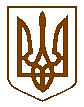 Білокриницька сільська радаРівненського району Рівненської областіВИКОНАВЧИЙ КОМІТЕТРІШЕННЯ20  травня   2021  року                                                                                        № 90Про взяття на квартирнийоблік Н.В.ЄвтушикРозглянувши лист служби у справах дітей районної державної адміністрації від 29.03.2021 року № 1381/08/01-57/21, відповідно до статті 39 Житлового Кодексу Української РСР (зі змінами та доповненнями), ст. 18 Закону України «Про охорону дитинства», ст. 32, 33 Закону України «Про забезпечення організаційно-правових умов соціального захисту дітей-сиріт та дітей, позбавлених батьківського піклування»,  ст. 64 постанови Кабінету Міністрів України від 24 вересня 2008 року № 866 «Питання діяльності органів опіки та піклування, пов’язаної із захистом прав дитини», правил обліку громадян, які потребують поліпшення житлових умов і надання їм житлових приміщень в Українській РСР затверджених Постановою Ради Міністрів Української РСР і Української республіканської ради професійних спілок від 11 грудня 1984 року № 470, керуючись статтями 30, 52, 59 Закону України «Про місцеве самоврядування в Україні»,  виконавчий комітет Білокриницької сільської радиВИРІШИВ: Взяти на квартирний облік при виконавчому комітеті Білокриницької сільської ради дитину, позбавлену батьківського  піклування Євтушик Нелю Віталіївну  26.03.2005 р.н. - під номером 6/21.Контроль за виконанням даного рішення покласти на заступника сільського голови з питань діяльності виконавчих органів, В. Шкабару. Сільський голова                                                                        Тетяна  ГОНЧАРУК